В случае возникновения чрезвычайного  происшествия с участием детей незамедлительно следует обращаться по телефонам:Единый телефон экстренных служб: 112 (с любого телефона) Служба пожарной охраны и реагирования в чрезвычайных ситуациях: вызов с мобильного телефона: 101 (или 112),с городского телефона: 01 (или 112)Отдел полиции №1 УМВД России по г. Череповцу:пр. Строителей, д. 34, тел. 67 – 10 – 03 Отдел полиции №2 УМВД России по г. Череповцу:ул. Краснодонцев, д. 3, тел. 67 – 14 – 01 Вызов полиции с мобильного телефона: 102 (или 112), с городского телефона: 02 (или 112)Скорая медицинская помощь: Вызов с мобильного телефона: 103 (или 112),с городского телефона: 03 (или 112)Аварийная служба газовой сети:вызов с мобильного телефона: 104 (или 112),с городского телефона: 04 (или 112)БЕРЕГИТЕ СВОИХ ДЕТЕЙ!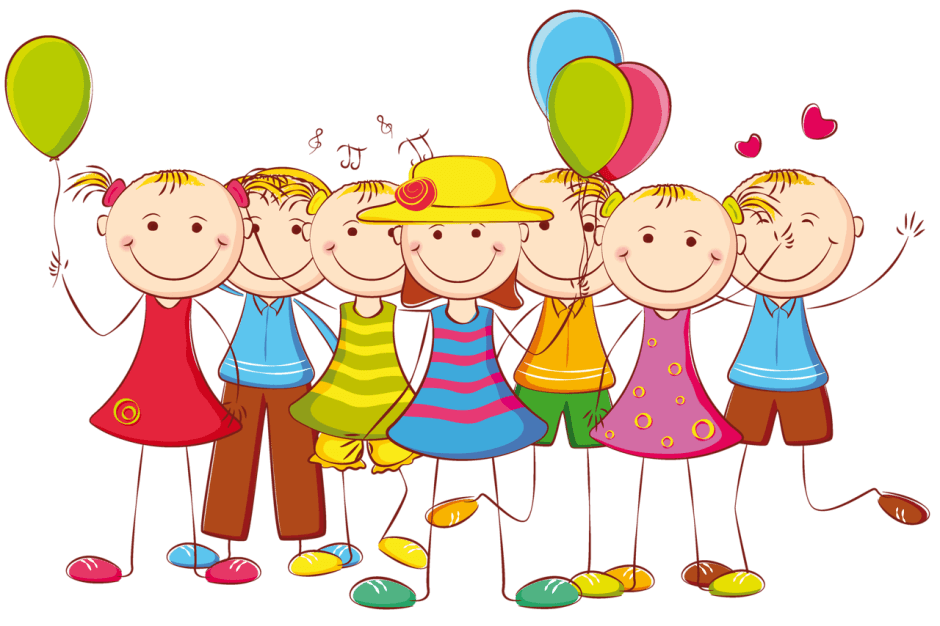 Уважаемые родители! Сохранение жизни и здоровья детей – главная обязанность взрослых!В современном мире, непредсказуемом и нередко опасном, дети сталкиваются с различными ситуациями,  многие из которых таят в себе повышенную опасность (на дорогах, во дворах, на игровых площадках, у водоёмов, в лесу). С началом школьных каникул проблема безопасности детей встает особенно остро.Чтобы дети на каникулах хорошо отдохнули и остались здоровыми и невредимыми, взрослые должны помнить ряд важных правил и условий при организации отдыха детей:формируйте у детей навыки обеспечения личной безопасности через проведение содержательных бесед на актуальные темы безопасного поведения, объясняя важные правила, соблюдение которых поможет сохранить жизнь в экстремальной ситуации;решите проблему свободного времени детей;постоянно будьте в курсе, где и с кем ваш ребёнок, контролируйте место пребывания детей;не разрешайте детям разговаривать с незнакомыми людьми; объясните ребёнку, что он имеет полное право сказать «нет» всегда и кому угодно, если этот «кто-то» пытается причинить ему вред;во избежание дорожно – транспортных происшествий обучите детей правилам дорожного движения, научите их быть предельно внимательными на дороге и в общественном транспорте;будьте примером для детей по неукоснительному соблюдению всех требований безопасности на дороге, в быту, на улице, на игровых и спортивных площадках.Правила поведения ребенка на улице:Не вступай в разговор с незнакомыми людьми!Не садись в чужую машину без родителей! Избегай общения с пьяными людьми!Не принимай подарки и угощения от незнакомых людей!Если тебя схватили и хотят насильно увести, всеми возможными способами привлекай внимание окружающих: громко кричи «Помогите, я его/её не знаю!», вырывайся, пинайся, падай на землю и т. п.Не ходи в безлюдные, плохо освещенные места! Избегай мест с очень большим скоплением людей!Не играй в подвалах и на чердаках! Не играй на стройке!Не наступай на канализационные люки!Не нарушай правила дорожного движения: переходи дорогу только в разрешенном месте!Не играй около проезжей части!Не дразни собак!Не подходи близко к водоемам!Не лезь в трансформаторные будки!Не уходи далеко от дома!Будь всегда внимательным и осторожным!